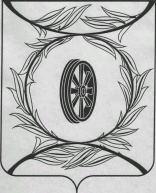 Челябинская областьСОБРАНИЕ ДЕПУТАТОВ КАРТАЛИНСКОГО МУНИЦИПАЛЬНОГО РАЙОНАРЕШЕНИЕот 26 сентября 2019 года № 692-Н                                                Об изменении состава депутатов Собрания депутатов Карталинского муниципального района В связи с избранием нового созыва депутатов Совета депутатов Сухореченского сельского поселения, в соответствии с Федеральным законом от 06.10.2003г. № 131-ФЗ «Об общих принципах организации местного самоуправления в Российской Федерации», решением Собрания депутатов Карталинского муниципального района от 29.08.2019 года № 677-Н «Об изменении состава депутатов Собрания депутатов Карталинского муниципального района», рассмотрев решение Совета депутатов Сухореченского сельского поселения от 16.09.2019 № 5 «Об избрании и делегировании депутатов Совета депутатов Сухореченского сельского поселения в состав Собрания депутатов Карталинского муниципального района», руководствуясь Уставом Карталинского муниципального района, Собрание депутатов Карталинского муниципального района РЕШАЕТ:1. Включить в состав депутатов Собрания депутатов Карталинского муниципального района:1) Сайгутину Любовь Александровну,2) Варенникову Марину Владимировну.2. Настоящее решение вступает в силу с момента его принятия.3. Опубликовать настоящее решение в газете «Карталинская новь» и разместить на официальном сайте администрации Карталинского муниципального района в сети Интернет.Председатель Собрания депутатовКарталинского муниципального района                                           В.К. Демедюк